           DUFFTOWN & DISTRICT HIGHLAND GAMES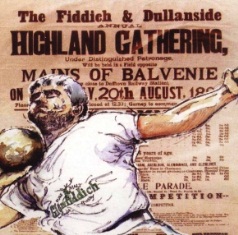             STANCE APPLICATION FOR SATURDAY 27th July 2024If a licence is required for your stance (e.g. large bouncy castle), it is your responsibility to obtain such from The Moray District Council and have it available/displayed on the stand on the day  -  if this applies to you please provide details below: GENERAL CONDITIONSThe Committee is not responsible for any loss, damage or accident on the site.Please attach copy of your Public Liability Insurance Certificate to application.All cars / vans will be asked to leave the Games field and park up in the football field.A completed Risk Assessment / Safety / Hygiene certificate (as required) must be supplied with your application and available/displayed on the stand on the day. Heavy goods vehicles are not permitted to enter the field.Stance holder is responsible for removal of all waste. Access to the field on the Friday night (26th July) is restricted to 4pm to 6pm and from 7am to 11am on the day of the Games, please confirm below when you will be arriving on site.Failure to fill in this application sheet correctly and supply all relevant documentation (insurance, food hygiene certs etc) will result in your application being rejected. PLEASE NOTE THAT PARKING OVERNIGHT ON THE FRIDAY IS AT THE OWNERS OWN RISK.Please return your completed application to the address or e-mail detailed below:Stance                Sandy DawsonCoordinator:      Altyre,                            Balvenie Street,                            Dufftown                                   AB55 4AS                   Tel:  07501 215148         Email: sandy.dawson337@icloud.comCopies of this application form can be obtained from www.dufftownhighlandgames.comOnce your application has been approved by the Games Committee, this form will be returned to you with the prescribed fee.  Please then return your cheque payable to ‘Dufftown and District Highland Games’ -  for BACS payments our details are Sort Code 83-18-03 and Account Number 00108567.All stances MUST be paid for by July 1st  Failure to have your stance paid for prior to this date will result in your application being rejected.For Official Use Only:Registered Company: 175928 ScotlandCharity Registration No: SC047843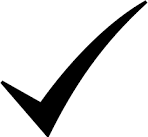 Company Name:Company Name:Company Name:Company Name:Company Name:Company Name:Address:Address:Address:Address:Address:Address:Tel No:Tel No:Email:Email:Email:Email:Stance Type (e.g. food, crafts etc.):Stance Type (e.g. food, crafts etc.):Stance Type (e.g. food, crafts etc.):Stance Type (e.g. food, crafts etc.):Stance Type (e.g. food, crafts etc.):Stance Type (e.g. food, crafts etc.):Stance Dimensions:(Mandatory) Width:			           Width:			           Width:			          Depth:Depth:Signature:Signature:Signature:Print Name:Print Name:Date:Arriving on Site: - Approved by:Date:Stance Fee:  £